BANK ACCOUNT STATEMENTHereby I request the ERASMUS+ financial support for my study stay in  be sent to the bank account as specified below: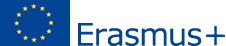 KEY ACTIVITY 1STUDENT MOBILITY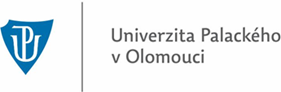 Bank (full name):Branch Address:Name of the Account/Account Holder:Account Number:IBAN:3Currency of the Account:Participant Name:Account Holder Address:DateSignature of the participant